AgHoola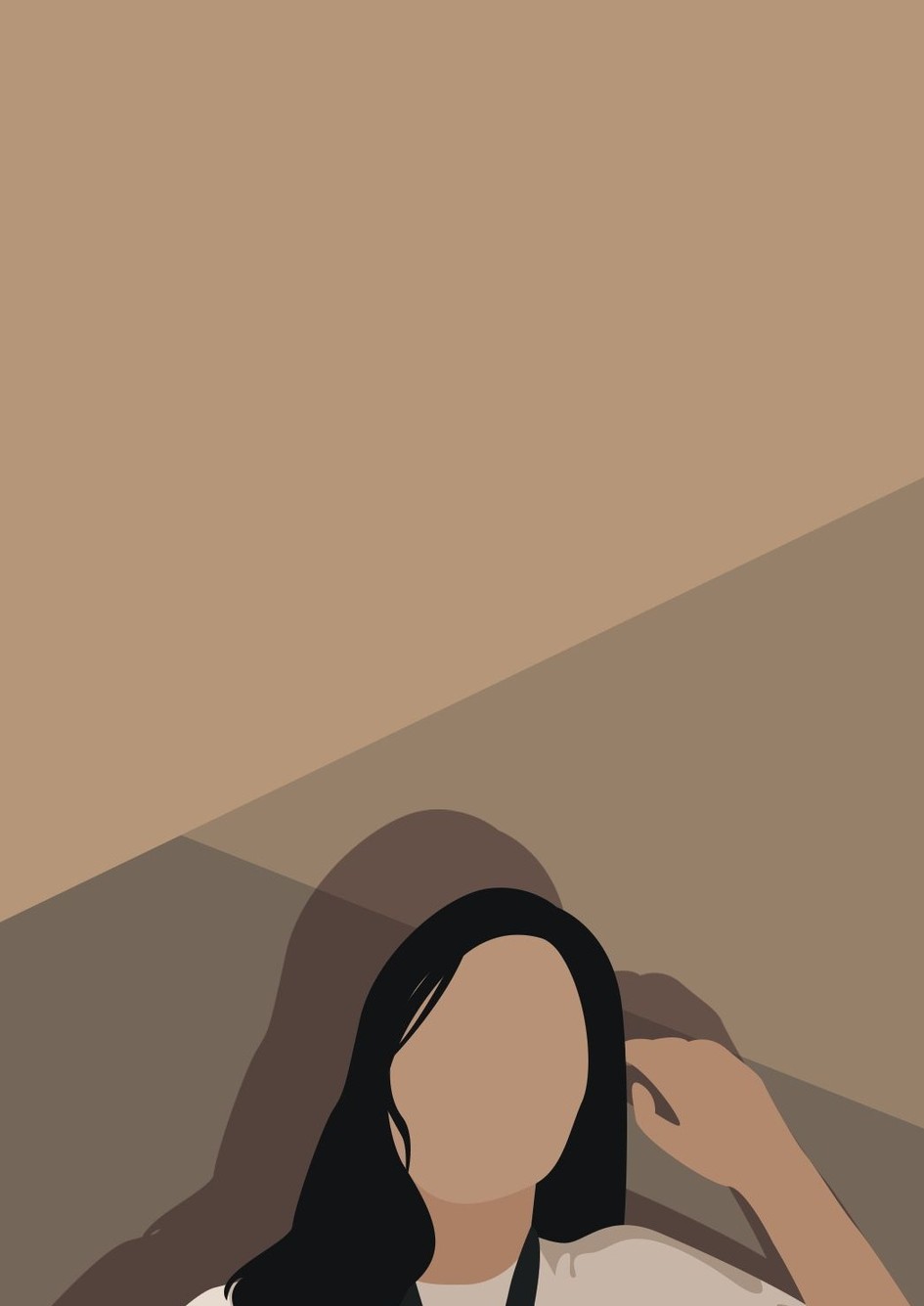 sto